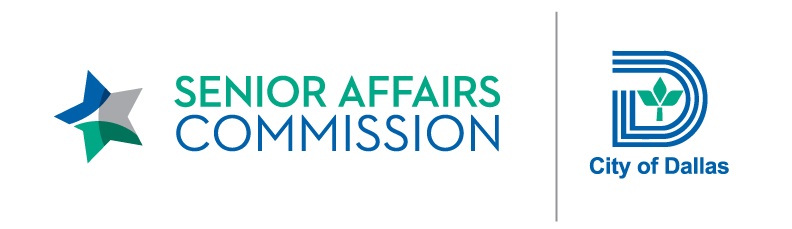 SENIOR AFFAIRS COMMISSIONMONTHLY MEETINGDALLAS CITY HALL, 1500 MARILLA ST. CONFERENCE ROOM 5ESMONDAY, FEBRUARY 24, 202012:00 PM – 1:30 PM                                                       MinutesMeeting Date: Monday, February 24, 2020	Convened: 12:01 p.m.	Adjourned: 1:21 p.m.Committee Members Present:		City of Dallas Staff Present:		           Jan Hart Black, Chair 			Ana Camacho, Manager  			             Carmen Arana (Dist. 1) 			Jessica Galleshaw, Director			VACANT (Dist. 2) 				Myckycle Hart, Caseworker		Verna G. Mitchell (Dist. 3)			Lynn Jenkinson, Caseworker		Myrtis Evans (Dist. 4) 			James Ramirez, Caseworker 			              M. Ja’net Huling (Dist. 5)			                           Marilyn Daniels (Dist. 6) 			   	             Cannon Flowers (Dist. 7) 						             Debbie Austin (Dist. 8)	 					             Beverly White (Dist. 9) 						             Jeri Baker (Dist. 10) 								             Bill Gart (Dist. 11) 								                                                                        Lovitt (Dist. 12) 		       J. Peter Kline (Dist. 13) 		       Sarah Wick (Dist. 14) Call to OrderJan Hart Black, Chair, called the Senior Affairs Commission (SAC) monthly meeting to order at 12:01 p.m. and conducted a roll call to establish a quorum. Public Comment Jessica Galleshaw, Director of Office of Community Care, announced that the business cards are currently being processed.Approval of January 27, 2020 Minutes Zelene Lovitt made a motion to approve the January 2020 minutes. Myrtis Evans seconded the motion.  The Commissioners voted in favor of the motion. Dallas Area Agency on Aging Programs & Services Overview        Chairman Black introduced the topic of the Dallas Area Agency on Aging. The DAAA is the primary designated        recipient of key federal and state funding to provide services to the aging in Dallas County. In the current fiscal            year, the DAAA receives approximately $7.3 million in federal/state funding for services to the aging in the city        and county including transportation, food, benefits counselling, information and referral, legal counselling, minor        home repair, nursing home ombudsman and other services. The services are provided either directly through         DAAA staff or indirectly through contracts with local agencies.       Carolyn Toliver and Chelsea Lang both with the Dallas Area Agency on Aging, provided a packet of information,       an overview of Dallas Area Agency on Aging programs and services, and answered questions.   Upcoming EventsMs. Wick announced the opening ceremony of the Dallas Senior Games is on February 27, 2020. March 23, 2020: Senior Affairs Committee Meeting at Dallas City Hall (Conference Room 5ES).  Susan Williams of AARP will brief the Commission on state and federal legislation affecting services to our aging population.For subcommittee meetings, please refer to the SAC 2020 Meeting Schedule.AdjournmentMs. Lovitt made a motion to adjourn the meeting at 1:21 p.m. Ms. Austin seconded the motion. 	APPROVED BY:           ________________________________            Jan Hart Black, Chair            Senior Affairs Commission (SAC)Senior Affairs Committee Subcommittee ChairsVerna Mitchell: The Safety, Health and Community Support Subcommittee will be meeting today at 1:30 p.m.Bill Gart: The Housing and Information Subcommittee will meet February 25, 2020 at 1:00 p.m. He met with David Noguera, Director of Housing and Neighborhood Revitalization. The Home Improvement and Preservation Program application process is closed until August or September of 2020. The City of Dallas is planning to launch a new, targeted repair rehabilitation program. Money for home repairs is also allocated for city code violations.Cannon Flowers, Chair of Transportation and Outdoor Spaces Subcommittee, announced that Dallas City Council will review the Senior Medical Transportation Program on Wednesday, February 26, 2020. He encouraged the Commissioners to contact their councilmembers to ask them to support the program. The subcommittee will meet on February 25, 2020 at 11:00 a.m. Commissioner Flowers explained the transportation program and plans to expand the program.Debbie Austin: The Social, Civic Engagement and Isolation Subcommittee met this morning.Peter Kline serves as Chair of the Funding Priorities Ad-Hoc Committee. He shared a copy of the Dallas County Community Health Needs Assessment 2019.Sarah Wick: The Education Ad-Hoc Subcommittee met twice. Ms. Wick asked Susan Williams, Associate State Director of AARP, to provide information on local and national conferences and what is going on in other age-friendly communities. 